                                                SQARIM I SHKURT PËR DETYRAT NË LËNDËN E MATEMATIKËS  -   Pjesëtim me mbetje – faqe 99.    -  me vizatim (mundet edhe rrathë në vend të peshqve)       Detyra 2.    ç.) 7  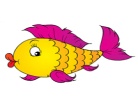 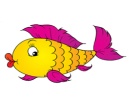 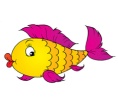        32 : 7 = 4 mb.4     sepse 4 x 7 = 28        28 + 4 = 32- Pjestim ose shumezim?  faqe 100 – shembull:	   Detyra 1. a.)  14 x 9 = 126                                                                             126 : 9 = 14  sepse 14 x 9 = 126                          126 : 14 = 9  sepse  9 x 14 = 126  Detyra 2. ç.) 3 x ? = 39    ?= 39 : 3      39 : 3 = 13  ose  (30 + 9) : 3 = 30 : 3= 10 ; 9 : 3 = 3;  10 + 3 = 13                                                                  -3                                                                      9                                                                     -9                                                            Detyra 3. a.) 89 : 6 = 14 mb. 5      93 : 8 = 11 mb. 5       180 : 10 = 18 – nuk ka mb.  95 : 7 = 13 mb. 4                        -6                                -8                                    18                                           -7                         29                                13                                  ==                                            25                        -24                                 -8                                                                               - 21                                  5                                  5                                                                                    4                   b.) mbledhen mbetjet:  5 + 5 + 0 + 4 + … = ?